                                                                                                  TAHIRTAHIR.365348@2freemail.com   Career Objective:    To secure a challenging position where I could get ample opportunities                                      To utilize my talent and professional skills for the growth of the Organization                                       And also for the steady development and advancement of my career.EXPERIENCE SUMMARY:Current job (G4S SECURITY):                                                Doing work in (G4S GROUP FOUR SECURICOR) as a (Security officer)     Since Mar, 27th 2011 to till now in U.A.E ( Sharjah) under PSBD.  DPS:                    Certified by Dubai police academy in the year 2011.                                Worked as Security Inspector in G4S Wackenhut on the project of                    US EMBASSY ISLAMABAD since 7th of April 2008 till February 21, 2011.Scope of Work:All responsibilities of security officer including customer serviceTo handle all firefighting equipments including their proper placement and up to date.Access and egress control of all staff and customersPatrol and surveillance in duty area for any suspicious things or activitiesTo coordinate with command post in case of any emergencyWriting reports about any incident or accident occurred in duty areaTO follow rules and regulations of PSBDKarachi Marriott Hotel:                                             Worked at (Karachi Marriott Hotel)                                                  As a (front desk officer) Customer care services.                                                  From 26nd Dec 2005 to 21th April 2007 Karachi Pakistan.Scope of Work:                                                                         Check in and Check out Provide customer service by engaging customers and performing good.Make sure that the customers are serviced well.Received guests and treat them in great way.Assist co-workers and continue with team work ethics.Perform other task as directed by the manager. Monitor the extra activities.To escort the guests to  roomsPearl Continental Hotel:                                            Worked at (Pearl Continental Hotel)                                                 As a (cashier & checker) in accounts dept.                                                 From 2nd Feb 2000 – 18th July 2001 at Karachi Pakistan.Scope of work:Preparation and maintaining the record of restaurant bills, ENT bills and officer billsOverall responsible for cash flow all bills of restaurant on duty.Updating the debit and credit record on restaurant sheet and computer.Checking and monitoring all the restaurant bills, cash and computer entry as a checker.To check the meal provided to any person has been charged promptly.To check the guest’s quantity of Banquet parties and billed according to quantity.QUALIFICATION:Professional level:    Done:                (Commerce) From:               (UNIVERSITY OF KARACHI)Grade:	    (2nd division)       Address:            (Karachi Pakistan)Passing year:     (1996)Intermediate Level:Done:               (Commerce)From:               (Karachi board)Address:           (Karachi Pakistan)Passing year:    (1994)Metric Level:                      Done:               (Science)From:                (Govt high school Peshawar)Grade:	    (1st division)Address:           (Peshawar Pakistan)Passing year:    (1992)Computer Proficiency(I.T)A wide range of computer skills together with a sound knowledge of  following packages and capacity for speed and accuracy in their useOPERATE ALL (OS) (WINDOWS INSTALLATION) (DATA RECOVERY)                                                                    (MS WORD) (MS EXCEL) (ADOBE PHOTOSHOP)Extra Qualification: Hotel front office course from Pakistan Institute of Tourism & Hotel Management (Govt. of Pakistan)English for specific purpose from Pakistan Institute of Tourism & Hotel Management (Govt. of Pakistan)Awards:Commendation Certificate awarded from Karachi Marriott Hotel in recognition of outstanding deed of honesty.My Interests:                       I am vital member of the University Students managing Committee, I have                                             Taken Part in various competitions like debates and quizzes during my                                             Graduate course.My keen interest includes:                                               Reading Web, Research, Indoor & Outdoor Sports,                                             Learning about Different Places, religion & culture.Reference:                                       Certificates: As require Appreciating you're carefully considering of my                                       C.V and looking forward to exceed your expectations.Driving Licence: Having  (LTV Automatic) Issued Place: Date: November 06,2015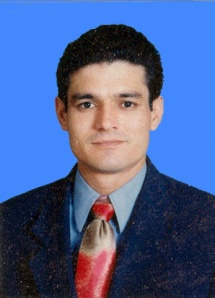 